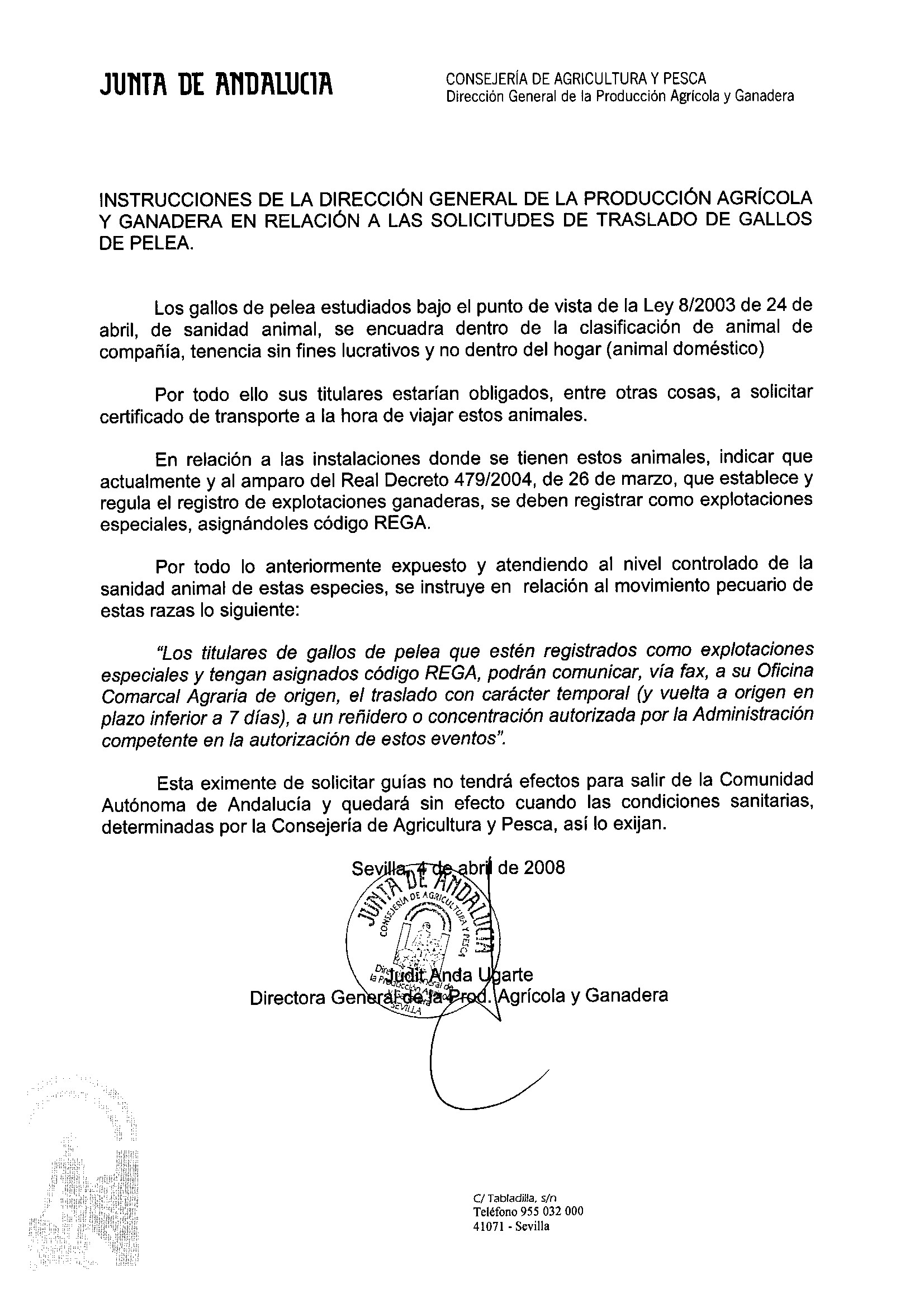 CONSEJERÍA DE  AGRICULTURA, GANADERÍA,PESCA Y DESARROLLO SOSTENIBLEDelegación  Territorial de Cádiz COMUNICACIÓN DE TRASLADO TEMPORAL GALLOS DE PELEAInstrucción de 4 de abril de 2008 de la Directora General de la Producción Agrícola y Ganadera sobre el movimiento de Gallos de PeleaORIGENGALLOS QUE SE TRASLADANDESTINOEn ubicacion a fecha de mes de año EL /LA GANADERO/A REPRESENTANTE DEL MISMOFDO:____________________________NOTA: La presente comunicación de traslado solo tendrá validez cuando se trate de gallos de pelea procedentes de una explotación inscrita en el Registro de Explotaciones Ganaderas de Andalucía y cuyo titular esté federado, siendo el traslado a un reñidero o concentración autorizados, sin cambio de titularidad y con retorno a la explotación de origen en un plazo inferior a 7 días. Asimismo, la persona titular o representante de los animales se responsabiliza de la correcta identificación individual  de los gallos.El traslado de los animales se llevará a cabo conforme a la normativa sanitaria de aplicación.Plaza de la Constitución nº 3 11071 CádizTlf. 956.00.76.00 - Fax 956.00.76.77TITULARNombre primer apellido segundo apellidoDNI00000000yNúmero de Socio de la Federación Andaluza de Combatiente EspañolAP001CODIGO EXPLOTACIONES11 123456789Numero de anilla/ Identificación individual:Numero de anilla/ Identificación individual:1. Nº01510.2. Nº01611.3. Nº01712.4. 1813.5. 1914.6.15.7.16.8.17.9.18.TITULARNombre apellidos, reñidero o galleraCODIGO DE EXPLOTACION (EXPLOTACIÓN O CONCENTRACION AUTORIZADA)ES11 123456789FECHA DE SALIDAFecha salidaFECHA DE REGRESOFecha regreso